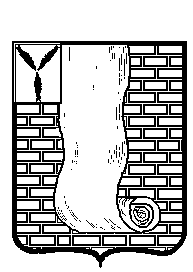 АДМИНИСТРАЦИЯКРАСНОАРМЕЙСКОГО МУНИЦИПАЛЬНОГО РАЙОНАСАРАТОВСКОЙ ОБЛАСТИПОСТАНОВЛЕНИЕОб  утверждении  Положения  о  порядке  учета и оформления права муниципальной собственности на выморочное имущество          В целях своевременного оформления в муниципальную собственность выморочного имущества в виде жилых помещений и руководствуясь статьёй 1151 Гражданского кодекса Российской Федерации, пунктами 3, 6 части 1 статьи 16, абзацем 3 части 2 статьи 34 Федерального закона от 06.10.2003 N 131-ФЗ "Об общих принципах организации местного самоуправления в Российской Федерации" и на основании Устава Красноармейского муниципального района администрация Красноармейского муниципального района ПОСТАНОВЛЯЕТ:Утвердить прилагаемое Положение о порядке учета и оформления права муниципальной собственности на выморочное имущество.Организационно-контрольному отделу опубликовать настоящее постановление путём размещения на официальном сайте администрации Красноармейского муниципального района Саратовская область в информационной  телекоммуникационной сети «Интернет».Отменить Постановление от 19 августа 2021 года № 522 «Об утверждении Положения о порядке учета и оформления права муниципальной собственности на выморочное имущество в виде жилых помещений».Настоящее Постановление вступает в силу со дня его официального опубликования (обнародования).Глава Красноармейского муниципального района                                                                      А.И.Зотов                                                     Утверждено постановлением                                                               администрации Красноармейского                                              муниципального района                                         Саратовской области
                                                        от «23» ноября 2022 г. № 1057ПОЛОЖЕНИЕ о порядке учета и оформления права муниципальной собственности на выморочное имущество 
1. Настоящее Положение определяет последовательность действий органов местного самоуправления при оформлении права собственности на жилые помещения (жилой дом, часть жилого дома, квартиру, часть квартиры, комнаты) и земельный участок на котором расположено жилое помещение, в порядке наследования по закону в собственность муниципального образования город Красноармейск в лице администрации Красноармейского муниципального района Саратовской области.
2. В случае если отсутствуют наследники как по закону, так и по завещанию, либо никто из наследников не имеет права наследовать или все наследники отстранены от наследования, либо никто из наследников не принял наследства, либо все наследники отказались от наследства и при этом никто из них не указал, что отказывается в пользу другого наследника, имущество умершего считается выморочным.
3. Оформление права собственности в порядке наследования по закону в собственность муниципального образования город Красноармейск в лице администрации Красноармейского муниципального района  осуществляется по истечении шестимесячного срока со дня открытия наследства.
4. Уполномоченным органом, осуществляющим оформление права собственности на выморочное имущество, является управление по строительству, ЖКХ и субсидиям администрации Красноармейского муниципального района Саратовской области (далее - Управление).
5. Управляющие организации, товарищества собственников жилья либо жилищные кооперативы, осуществляющие обслуживание и эксплуатацию жилищного фонда (далее - управляющая организация), письменно уведомляют Управление о фактах выявления выморочного имущества. Иные организации и физические лица вправе информировать Управление о наличии выморочного имущества.
6. Управление осуществляет оформление права наследования и действия, направленные на регистрацию права муниципальной собственности на выморочное имущество.
7. С целью подтверждения факта выявления выморочного имущества в течение 30 календарных дней, с даты получения информации о выморочном имуществе, Управлением запрашиваются сведения о государственной регистрации смерти, содержащиеся в Едином государственном реестре записей актов гражданского состояния (далее – ЕГР ЗАГС) через систему электронного межведомственного взаимодействия  (с целью подтверждения факта смерти собственника) и получает сведения из публичного реестра наследственных дел Федеральной нотариальной палаты (с целью подтверждения факта отсутствия наследственного дела к имуществу умершего собственника).
8. В случае выявления выморочного имущества Управлением формируется пакет документов, необходимый для получения свидетельства о праве на наследство по закону, включающий в себя:
- свидетельство о смерти собственника или справка о смерти собственника или сведения о смерти собственника полученные из ЕГР ЗАГС;
- правоустанавливающие и (или) право-подтверждающие документы умершего гражданина на жилое помещение;
- документ, подтверждающий регистрацию наследодателя по месту жительства на момент смерти (при наличии);
- выписку из Единого государственного реестра недвижимости (далее - ЕГРН) о правообладателе недвижимости (при наличии);
- в случае отсутствия информации о правообладателе недвижимости в ЕГРН справку о собственниках жилого помещения из организаций (органов) по государственному техническому учету и технической инвентаризации объектов капитального строительства (при необходимости);
- справку о стоимости имущества на дату смерти собственника из организаций (органов) по государственному техническому учету и технической инвентаризации объектов капитального строительства либо заключение специалиста о рыночной стоимости;
- кадастровый паспорт объекта недвижимости (при необходимости);- устав Красноармейского муниципального района Саратовской области;- настоящее Положение.
9. С целью сохранности выявленного выморочного имущества Управлением совместно с представителем управляющей организации и сотрудником органов внутренних дел производится его опечатывание.
10. После формирования полного пакета необходимых документов в течение 60 календарных дней Управлением подается соответствующему нотариусу нотариального округа заявление о выдаче свидетельства о праве на наследство по закону.К заявлению о выдаче свидетельства о праве на наследство по закону прилагаются документы, указанные в пункте 8 настоящего Положения.
11. В случае вынесения нотариусом постановления об отказе в выдаче свидетельства о праве на наследство по закону на выморочное имущество, при наличии оснований в течение 30 рабочих дней формируется необходимый пакет документов для направления в правовой отдел управления по имущественным, правовым и земельным вопросам администрации Красноармейского муниципального района Саратовской области с целью обращения в суд с иском о признании имущества выморочным и признании права муниципальной собственности на выморочное имущество либо с  исковым требованием о признании отказа нотариуса в выдаче свидетельства о праве на наследство на выморочное имущество незаконным, понуждении в выдаче свидетельства о праве на наследство по закону на выморочное имущество.
12. В случае отказа нотариусу в  проведении государственной регистрации прав на недвижимое выморочное имущество органом, уполномоченным на осуществление государственного кадастрового учета, государственной регистрации прав, ведение Единого государственного реестра недвижимости Управление в течение 10 календарных дней после получения  указанного отказа, при наличии  свидетельства о праве на наследство по закону на выморочное имущество (либо вступившего в силу решения суда о признании имущества выморочным и признании права муниципальной собственности на выморочное имущество) и документов, предусмотренных Федеральным законом от 13.07.2015 N 218-ФЗ "О государственной регистрации недвижимости", представляет их самостоятельно в орган, уполномоченный на осуществление государственного кадастрового учета, государственной регистрации права, ведение Единого государственного реестра недвижимости для осуществления государственной регистрации права муниципальной собственности на выморочное имущество.
13. Сведения по жилым помещениям, являющимися выморочным имуществом, право собственности на которые зарегистрировано за муниципальным образованием город Красноармейск в лице администрации Красноармейского района Саратовской области, вносятся в реестр муниципального имущества (жилые объекты) социального использования.

от23 ноября 2022 г.№       1057от23 ноября 2022 г.№       1057г. Красноармейск